 Control de envenenamiento y seguridad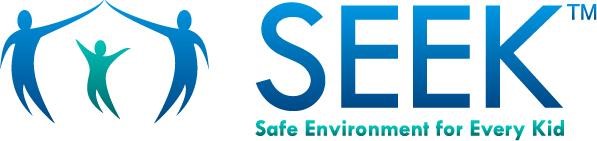 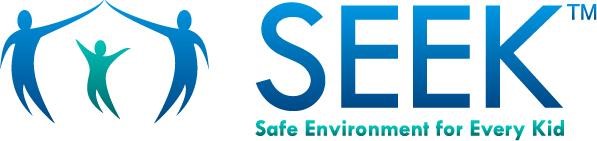  ¿Tiene el número del Centro de control de envenenamiento?  1-800-222-1222 Los hechos:  9 de cada 10 envenenamientos ocurren en casaTodos los días, más de 300 niños son tratados en una sala de urgencias debido a un envenenamientoMás de la mitad de las llamadas al Centro de control de envenenamiento pertenecen a niños menores de 5 añosConsejos de seguridad:Guárdelos fuera del alcance: Almacene los medicamentos, baterías, alcohol y productos domésticos como lejía en contenedores a prueba de niños, en armarios cerrados y fuera de su alcanceLea las etiquetas: Siga las instrucciones de dosificación y advertencias en los medicamentosConozca el número al que hay que llamar: Guarde el número del Centro de control de envenenamiento en su teléfono, póngalo en el refrigerador y asegúrese de que todos los cuidadores lo tenganRecursos útilesCentro de control de envenenamiento | www.poison.orgLlame al 1-888-222-1222 para obtener ayuda 24/7, confidencial y gratuita en inglés y en españolVisite el sitio web y haga clic en “Get help online” (obtener ayuda en línea)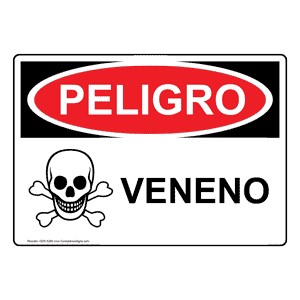 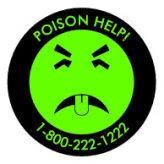 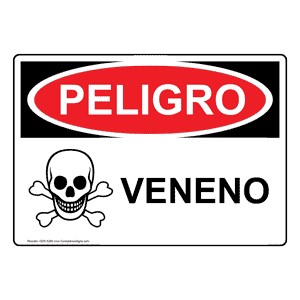 